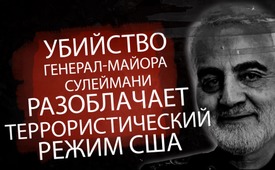 Убийство генерал-майора Cулеймани разоблачает террористический режим США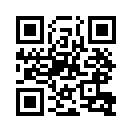 Утром 3 января 2020 года иранский генерал-лейтенант Касем Сулеймани был намеренно убит в результате атаки американского беспилотника. Чтобы оправдать убийство, убитый Сулеймани был охарактеризован как непосредственная угроза и поставлен в один ряд с террористами. Но был ли Сулеймани действительно террористом? Ведь несколько лет назад он помог США как союзник в борьбе с терроризмом в Ираке... Так в чём же настоящая причина внезапного превращения бывшего союзника по борьбе с терроризмом в террориста? Вопрос «Qui bono? - Кому это выгодно?» проливает свет на эту тёмную главу.Утром 3 января было совершено преднамеренное убийство иранского генерал-лейтенанта Касема Сулеймани в результате атаки американского беспилотника. Чтобы оправдать убийство, президент США Дональд Трамп заявил, что убитый являлся непосредственной угрозой для США и поставил его в один ряд вместе с террористами, такими как лидер ИГ аль-Багдади, который также был убит США незадолго до этого.
 Много лет назад так называемый террорист Сулеймани помог США как союзник в борьбе с террористами в иракском городе Джурф Аль Сахар. У правительства не было никакого оправдания атаки беспилотников, совершённой без предварительного запроса в Конгресс США. Сенатор-республиканец Майк Ли к тому же нашёл приведённые там причины "оскорбительными", "унизительными" и "неконституционными". 
Так в чём же настоящая причина того, что бывший союзник против террора был поспешно объявлен террористом и убит? Если взглянуть на цель поездки генерала Сулеймани в Багдад, то убийство приобретает ещё больший вес: Сулеймани хотел встретиться в Багдаде непосредственно с последним премьер-министром Ирака Адилем Абд аль-Махди, чтобы ответить на предложение о мире со стороны Саудовской Аравии. Ирак должен был играть в этом посредническую роль. Аль-Махди также сообщил Трампу о встрече, после чего Трамп поблагодарил его за этот успех. Аль-Махди тогда посчитал, что безопасность Сулеймани гарантирована. Но после этого Сулеймани был убит в результате нападения США на его автоколонну непосредственно перед встречей с Аль-Махди.

Саудовская Аравия и Иран на протяжении многих лет считаются враждебными региональными державами на Ближнем Востоке. Конфликт является оправданием тому, что в регионе присутствуют США с многочисленными военными базами. Вражда между двумя странами привела к двум марионеточным войнам, которые продолжаются и по сей день: так называемой "гражданской войне в Сирии", которая вспыхнула в 2011 году, а с 2015 года – войне в Йемене, которая привела к многолетней гуманитарной катастрофе. США используют обе войны в своих интересах. С 2014 года их военно-воздушные силы вторгаются в сирийское воздушное пространство и расширяют там их присутствие. Они оказывают поддержку Саудовской Аравии в борьбе против Йемена. Сам президент Трамп в 2017 году вылетел в Саудовскую Аравию, чтобы заключить крупнейшую в истории сделку по продаже оружия: он продал воюющей стране оружие на рекордную сумму в 100 миллиардов долларов. 
Если бы дипломатическая миссия генерала Сулеймани увенчалась успехом, она могла бы принести мир в пять соседних стран - Саудовскую Аравию, Иран, Ирак, Йемен и Сирию. Поэтому тот факт, что Трамп назвал Сулеймани террористом после его убийства, по мнению аль-Махди, который хотел принять его как дипломата, просто "циничная ложь". Рон Пол, трижды кандидат в президенты США и конгрессмен в течение многих лет, также считает убийство Сулеймани непосредственным демпфером для мирных переговоров между Саудовской Аравией и Ираном.
Планировалось ли всё именно так? Подозрение напрашивается, поскольку влияние США на Саудовскую Аравию, похоже, ослабевает. Президент России Владимир Путин во время своего визита в октябре прошлого года предложил стране варианты отделения от США в политическом, экономическом и военном плане. Таким образом, мирное соглашение с соседними странами в долгосрочной перспективе сделало бы Саудовскую Аравию ещё более независимой от США и их военных баз. Видимо, для того, чтобы сохранить свои позиции на Ближнем Востоке, США хотели продемонстрировать, что не согласятся на переговоры с Ираном. Как ещё они могли бы объявить известную им дипломатическую миссию непосредственной угрозой? 
Точно так же США в 2016 году убили лидера талибов муллу Ахтара Мохаммада Мансура в результате атаки американского беспилотника. Последний хотел вести переговоры о мирном прекращении американской оккупации Афганистана. Смерть Мансура укрепила сторонников жёсткой политики среди талибов и привела к росту насилия по всей стране, лишив надежды на переговоры о выводе американских войск. 
Учитывая эти взаимосвязи, возникает вопрос, кто же на самом деле заслуживает того, чтобы его называли террористом и "непосредственной угрозой"?от jmr.Источники:https://de.wikipedia.org/wiki/Qasem_Soleimani

https://deutsch.rt.com/nordamerika/96623-keine-belege-fuer-bedrohung-durch-soleimani-auch-republikaner-fuehlen-sich-von-trump-getaeuscht/

https://twitter.com/sahouraxo/status/1214561233011036163

https://www.nzz.ch/international/der-iranische-schattengeneral-wird-zur-symbolfigur-1.18424185

https://www.dw.com/de/irak-iran-soleimani-die-auffaellige-zurueckhaltung-saudi-arabiens/a-51933173

https://thegrayzone.com/2020/01/06/soleimani-peace-mission-assassinated-trump-lie-imminent-attacks/

https://www.youtube.com/watch?v=jkRSXW4swFk&feature=youtu.be&t=4m39s

https://de.wikipedia.org/wiki/B%C3%BCrgerkrieg_in_Syrien_seit_2011

https://deutsch.rt.com/nordamerika/51388-usa-widerstand-gegen-trumps-saudi/

https://de.wikipedia.org/wiki/Operation_Decisive_Storm

https://deutsch.rt.com/der-nahe-osten/93528-putin-besuch-in-saudi-arabien-kann-russland-mit-jedem-im-nahen-osten-befreundet-sein/

http://www.nachdenkseiten.de/?p=57461

https://de.wikipedia.org/wiki/Akhtar_Mansur

http://www.nbcnews.com/news/amp/ncna585186


Источник https://www.youtube.com/watch?v=jkRSXW4swFk&feature=youtu.be&t=4m39sсодержит, при 2 мин. 30 сек., карту баз США вокруг Ирана.Может быть вас тоже интересует:#Terrakty - Теракты и войны - www.kla.tv/Terrakt

#Iran - www.kla.tv/Iran-ruKla.TV – Другие новости ... свободные – независимые – без цензуры ...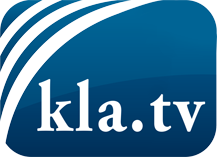 О чем СМИ не должны молчать ...Мало слышанное от народа, для народа...регулярные новости на www.kla.tv/ruОставайтесь с нами!Бесплатную рассылку новостей по электронной почте
Вы можете получить по ссылке www.kla.tv/abo-ruИнструкция по безопасности:Несогласные голоса, к сожалению, все снова подвергаются цензуре и подавлению. До тех пор, пока мы не будем сообщать в соответствии с интересами и идеологией системной прессы, мы всегда должны ожидать, что будут искать предлоги, чтобы заблокировать или навредить Kla.TV.Поэтому объединитесь сегодня в сеть независимо от интернета!
Нажмите здесь: www.kla.tv/vernetzung&lang=ruЛицензия:    Creative Commons License с указанием названия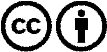 Распространение и переработка желательно с указанием названия! При этом материал не может быть представлен вне контекста. Учреждения, финансируемые за счет государственных средств, не могут пользоваться ими без консультации. Нарушения могут преследоваться по закону.